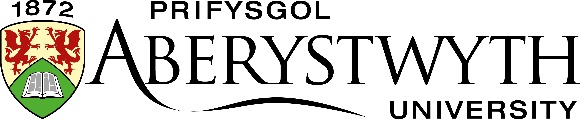 Monitro Cynnydd Academaidd – Templedi Ffurflenni a LlythyrauDylid anfon pob llythyr trwy gyfeiriad e-bost Prifysgol Aberystwyth y myfyrwyr; gellid anfon copi papur o’r llythyr hefyd os yw cyfrif e-bost y myfyriwr wedi'i gloi neu os nad oedd y myfyriwr wedi mynd i gyfarfod â'r aelod o staff a oedd wedi ei alw i mewn i drafod ei gynnydd academaidd.TEMPLED D  – Rhybudd i fyfyriwr os nad yw’n dod i gyfarfod â Dirprwy Is-Ganghellor y GyfadranRwyf wedi derbyn adroddiad amdanoch oddi wrth eich Adran oherwydd bod eich cynnydd academaidd yn anfoddhaol. Ysgrifennais atoch ar   yn gofyn i chi ddod i gyfarfod â mi. Nodais bod yn rhaid i’r cyfweliad hwnnw gael blaenoriaeth dros bob trefniant arall, ac y gallai methu cydymffurfio â gofynion y Brifysgol arwain at fesurau pellach, gan gynnwys cael eich diarddel o’r Brifysgol.  Ni ddaethoch i’r cyfweliad. Nid ydych wedi cysylltu â mi ers hynny i esbonio pam eich bod yn absennol.Rhaid rhoi gwybod i mi yn ysgrifenedig, erbyn   pam na ddaethoch i’r cyfweliad. Os na wnewch hynny, byddaf yn dechrau cymryd camau i’ch diarddel o’r Brifysgol.Yn gywirDirprwy Is-Ganghellor y Gyfadran